UNIWERSYTET WARMIŃSKO-MAZURSKI W OLSZTYNIE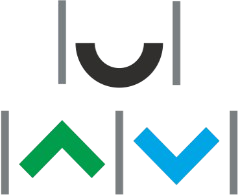 Szkoła Zdrowia PublicznegoSylabus przedmiotu – część A85S1P-CHWE	Choroby wewnętrzneECTS: 4.0 CYKL: 2023LTREŚCI MERYTORYCZNEWYKŁADCzynniki ryzyka i zagrożenia zdrowotne u pacjentów w różnym wieku; etiopatogeneza, objawy kliniczne, przebieg, leczenie, rokowanie i zasady opieki pielęgniarskiej nad pacjentami w wybranych chorobach somatycznych; zasady diagnozowania i planowania opieki nad pacjentem w pielęgniarstwie; rodzaje badań diagnostycznych i zasady ich zlecania; zasady przygotowania pacjenta w różnym wieku i stanie zdrowia do badań oraz zabiegów diagnostycznych, a także zasady opieki w trakcie oraz po tych badaniach i zabiegach; właściwości grup leków i ich działanie na układy i narządy pacjenta w różnych chorobach w zależności od stanu zdrowia, z uwzględnieniem działań niepożądanych; standardy i procedury pielęgniarskie stosowane w opiece nad pacjentem w różnym stanie zdrowia; reakcje pacjenta na chorobę, przyjęcie do szpitala i hospitalizację; zasady organizacji opieki specjalistycznej internistycznej. Zadania położnej w opiece nad chorym z chorobą przewlekłą o społecznym znaczeniu: nadciśnieniem tętniczym, chorobą niedokrwienną serca, astmą oskrzelową, cukrzycą.SEMINARIUM1.Opieka pielęgnacyjno-położnicza nad pacjentką z cukrzycą w przebiegu ciąży, problemy zdrowotne, planowanie opieki, udział w diagnostyce cukrzycy i kontrola jej wyrównania; zasady przygotowania chorego do samoopieki. 2.Problemy zdrowotne i planowanie opieki nad pacjentką ze schorzeniami układu endokrynnego – choroby tarczycy; diagnostyka. 3.Problemy zdrowotne i planowanie opieki nad pacjentką ze schorzeniami układu oddechowego; zapalenie płuc astma oskrzelowa , zatorowość płucna diagnostyka schorzeń. 4.Problemy zdrowotne i planowanie opieki nad pacjentką ze schorzeniami układu sercowo- naczyniowego; diagnostyka schorzeń- niewydolność serca, choroba wieńcowa, nadciśnienie tętnicze, udar mózgu. 5.Problemy zdrowotne i planowanie opieki nad pacjentką ze schorzeniami układu pokarmowego- choroba wrzodowa, zespół jelita drażliwego ; diagnostyka endoskopowa schorzeń. 6.Problemy zdrowotne i planowanie opieki nad pacjentką ze schorzeniami układu pokarmowego- choroba wrzodowa, zespół jelita drażliwego ; diagnostyka endoskopowa schorzeń. 7.Problemy zdrowotne i planowanie opieki nad pacjentką ze schorzeniami układu pokarmowego- choroba wrzodowa, zespół jelita drażliwego ; diagnostyka endoskopowa schorzeń.ĆWICZENIAĆwiczenia: Gromadzenie informacji o pacjencie i jego rodzinie w wybranych schorzeniach somatycznych, formułowanie diagnozy pielęgniarskiej, ustalanie celu i planu opieki pielęgniarskiej, wdrażanie interwencji pielęgniarskich oraz dokonywanie ewaluacji opieki pielęgniarskiej; zasady prowadzenia poradnictwa w zakresie samoopieki pacjentów w różnym stanie zdrowia dotyczących chorób i uzależnień; zasady prowadzenia profilaktyki powikłań występujących w przebiegu chorób somatycznych.ZAJĘCIA PRAKTYCZNEPrzyjęcie chorego do oddziału. Wywiad pielęgniarski ,założenie dokumentacji historii pielęgnowania pacjenta, Student gromadzi informacje, formułuje diagnozę pielęgniarską, ustala cele i plan opieki, wdraża interwencje pielęgniarskie oraz dokonuje ewaluacji opieki, dokumentuje sytuację zdrowotną pacjenta, jej dynamikę zmian i realizowaną opiekę pielęgniarską Ćwiczenie praktyczne -Student prowadzi dokumentację opieki nad chorymObserwacja pielęgniarska i ocena stanu pacjenta. Skale pomiarowe: skala Norton – ocena ryzyka zagrożenia odleżyną,skala Torrance’a – ocena stopnia odleżyn, skala Barthel, -ocena stopnia samodzielności ,skala Glasgow (GSC)- ocena stanu świadomości Ćwiczenia praktyczne: ocena stanu pacjentów wg. skal pomiarowych. 3.Udział pielęgniarski w leczeniu farmakologicznym pacjentów. Ćwiczenie praktyczne: Grupy leków, postacie, drogi podawania i przechowywanie; apteczka oddziałowa, gospodarka lekami. Leki silnie działające . Student przygotowuje i podaje leki różnymi drogami, samodzielnie lub na zlecenie lekarza. (pod nadzorem nauczyciela). 4-5.Obserwacja i opieka pielęgniarska nad pacjentem z rozpoznanymi chorobami wewnętrznymi: układu krążenia, układu oddechowego, układu pokarmowego ,z rozpoznaną cukrzycą z chorobami układu moczowego, z chorobami hematologicznymi ,z chorobami reumatycznymi. Zadania edukacyjne pielęgniarki. Ćwiczenie praktyczne: monitorowanie czynności serca, analiza zapisu EKG na monitorze ,obsługa aparatu do EKG, technika wykonania badania. Badanie Holtera, zasady tlenoterapii ,standard postępowania ,inhalacje ,zabiegi ułatwiające odksztuszanie wydzieliny z drzewa tchawiczo-oskrzelowego, przygotowanie pacjentów do badań (obowiązujące standardy ),postępowanie pielęgniarskie wobec chorego po badaniach,przygotowanie do samoopieki i samo pielęgnacji – Dzienniczek samokontroli; obsługa glukometru, podawanie insuliny- obliczanie dawki, rodzaje preparatów insulinowych ,podział, doskonalenie techniki wstrzyknięć ,optymalny wybór miejsca podania, wykonywanie badań, całościowa Ocena Geriatryczna, Identyfikacja pacjenta geriatrycznego-skala VES-13,skala ADL Oceny Podstawowych Czynności Życia Codziennego, kwestionariusz oceny stopnia odżywienia, skala Barthel.CEL KSZTAŁCENIAOpanowanie przez studentów wiedzy, umiejętności i kompetencji społecznych z zakresu chorób wewnętrznych oraz pielęgnowania pacjenta w schorzeniach internistycznych w warunkach hospitalizacji.OPIS EFEKTÓW UCZENIA SIĘ PRZEDMIOTU W ODNIESIENIU DO OPISU CHARAKTERYSTYK DRUGIEGO STOPNIA EFEKTÓW UCZENIA SIĘ DLA KWALIFIKACJI NA POZIOMACH 6-8 POLSKIEJ RAMY KWALIFIKACJI W ODNIESIENIU DO DYSCYPLIN NAUKOWYCH I EFEKTÓW KIERUNKOWYCHSymbole efektów dyscyplinowych:M/NM_P6S_A.W3.+, M/NM_P6S_A.W2.+, M/NM_P6S_D.U50.+, M/NM_P6S_KO1+, M/NM_P6S_D.W50.+, M/NM_P6S_D.W49.+, M/NZ_P6S_D.U40.+, M/NM_P6S_D.U48.+, M/NM_P6S_D.U41.+, M/NZ_P6S_C.U5.+, M/NM_P6S_D.W48.+, M/NZ_P6S_B.U1.+++, M/NZ_P6S_C.U3.+, M/NM_P6S_KR1+, M/NM_P6S_D.U47.+, M/NM_P6S_A.U1.+, M/NM_P6S_A.W4.+, M/NM_P6S_D.U42.+, M/NZ_P6S_D.U46.+, M/NM_P6S_KO2+, M/NM_P6S_KO3+Symbole efektów kierunkowych:C.U12.+, D.U40.++, D.U41.++, D.W5.+, D.W54.+, D.W47.+, M/NM_P6S_KO1+, D.U46.+, D.U48.+, D.W48.+, C.U5.+, D.U42.+, D.W50.+, M/NM_P6S_KR1+, D.W49.+, C.U3.++, D.U47.+, M/NM_P6S_KO2+, M/NM_P6S_KO3+, D.U50.+EFEKTY UCZENIA SIĘ:Wiedza:W1 –zna i rozumie etiologię, objawy kliniczne, przebieg ,leczenie i rokowanie oraz zasady opieki pielęgniarskiej nad pacjentami hospitalizowanymi w oddziale chorób wewnętrznych z najczęstrzymi chorobami układów i narządówW2 –zna i rozumie zasady przygotowania chorych do badan diagnostycznych w najczęstrzych chorobach wewnętrznych; zna zasady wykonywania badania EKGW3 –zna i rozumie zasady udzielania pierwszej pomocy w stanach nagłych i zachorowaniach - zasady BLS w oddziale chorób wewnętrznych.W4 –zna i rozumie właściwości grup lekowych i ich działanie na układy i narządy organizmu u hospitalizowanych pacjentów w oddziale chorób wewnętrznych w różnych schorzeniach z uwzględnieniem ich działań niepożądanych i interakcji.Umiejętności:U1 –prowadzić, dokumentować i oceniać bilans płynów pacjenta U2 –prowadzi dokumentacje medyczną pacjentaU3 –rozpoznawać problemy zdrowotne i planować opiekę nad pacjentem w przebiegu najczęściej występujących chorób wewnętrznychU4 –rozpoznawać wskazania do wykonania badań diagnostycznych i wystawiać skierowanie na wykonanie określonych badań diagnostycznych oraz wykonywać badanie elektrokardiograficzne i rozpoznawać zaburzenia zagrażające życiuU5 –przygotowywać zapisy form recepturowych substancji leczniczych w porozumieniu z lekarzem albo na jego zlecenieU6 –prowadzić rozmowę terapeutycznąU7 –wykonywać resuscytacje krążeniowo-oddechowąU8 –wdrażać właściwe postępowanie w sytuacji zagrożenia życia U9 –uczestniczy w farmakoterapii i leczeniu bóluU10 –prowadzić dokumentację medyczną i posługiwać się niąU11 –przechowywać i przygotowywać leki zgodnie z obowiązującymi standardami, podawać pacjentom leki różnymi drogami oraz obliczać dawki leków i modyfikować dawki insulinyU12 –rozpoznawać problemy zdrowotne i planować opiekę nad pacjentem w przebiegu najczęściej występujących chorób wewnętrznychU13 –rozpoznawać wskazania do wykonania badań diagnostycznych i wystawiać skierowanie na wykonanie określonych badań diagnostycznych oraz wykonywać badanie elektrokardiograficzne i rozpoznawać zaburzenia zagrażające życiuKompetencje społeczne:K1 –Jest gotów do kierowania się dobrem pacjenta, poszanowania godności i autonomii osób powierzonych opiece, okazywania zrozumienia dla różnic światopoglądowych i kulturowych oraz empatii w relacji z pacjentem i jego rodziną.K2 –przestrzega praw pacjentaK3 –ponosi odpowiedzialność za wykonywane czynności zawodoweK4 –samodzielnie i rzetelnie wykonuje zawód zgodnie z zasadami etyki zawodowej, przestrzega wartości i powinności w opiece nad pacjentemFORMY I METODY DYDAKTYCZNE:Wykład(W1, W2, W3, W4, U3, U5, U6, U8, U9, U10, U11, U12, K1):Wykład z prezentacją multimedialną.Seminarium(W1, W2,   W3,   W4,   U2,   U3,   U4,   U5,   U7,   U9,   U12,   U13,   K1,   K2,K4):pogadanka ,mini wykład, dyskusjaĆwiczenia(W4, U1, U5, U6, U7, U8, U9, U10, U12, U13, K1, K3):ćwiczenia praktyczne przy łóżku chorego w oddziale internistycznymZajęcia praktyczne(W4, U1, U2, U3, U4, U5, U6, U7, U8, U11, U13, K1, K2, K3,K4):ćwiczenia praktyczne przy łóżku pacjenta, praca z dokumentacją medycznąFORMA I WARUNKI WERYFIKACJI EFEKTÓW UCZENIA SIĘ:Ćwiczenia: Sprawozdanie - 1.obecność na ćwiczeniach - 100%,nieobecnośc należy odpracować i zaliczyć w terminie ustalonym z osobą prowadząca zajęcia ćwiczeniowe w okresie nie dłuższym niż 2 tyg. od nieobecności. 2.pisemne sprawozdanie z opieki nad wybranym pacjentem w oddziale chorób wewnętrznych z uwzględnieniem wywiadu pielęgniarskiego, metod diagnostyki i leczenia pacjenta oraz planu opieki i problemów pielęgnacyjnych pacjenta. (W4, U1, U5, U6, U7, U8, U9, U10, U12, U13, K1, K3);Zajęcia praktyczne: Kolokwium praktyczne - wykonanie czynności praktycznych: wykonanie EKG, prowadzenie profilu glikemii, pomiar glikemii za pomocą glukometru, pobranie krwi do badań diagnostycznych, stosowanie tlenoterapii, monitorowanie podstawowych parametrów życiowych, podłączenie kroplowego wlewu dożylnego z założeniem igły typu Venflon. (W4, U1, U2, U3, U4, U5, U6, U7, U8, U11, U13, K1, K2, K3, K4);Wykład: Udział w dyskusji - 100%obecność na wykładach ;zaliczenie treść wykładów na egzaminie testowym z przedmiotu. Nieobecność na wykładach musi być odpracowana izaliczona w sposób ustalony z wykładowcą. (W1, W2, W3, W4, U3, U5, U6, U8, U9, U10, U11, U12, K1);Seminarium: Kolokwium pisemne - zaliczenie pisemne z każdego seminarium tematycznego. Warunkiem zaliczenia seminarium jest obecność na seminarium oraz zaliczenie w formie kolokwium pisemnego każdego seminarium. Ocena końcowa jest średnią z ocen uzyskaną z poszczególnych zaliczeń (W1, W2, W3, W4, U2, U3, U4, U5, U7, U9, U12, U13, K1, K2, K4);LITERATURA PODSTAWOWA:Jurkowska G., Pielęgniarstwo internistyczne, Wyd. PZWL, R. 2021Kokot F., Choroby wewnętrzne, Wyd. PZWL, R. 2005Kózka M., Diagnozy i interwencje pielęgniarskie, Wyd. PZWL, R. 2010Tatoń J., Zwyciężyć cukrzycę. Podręcznik samoopieki i samokontroli cukrzycy dla pacjentów i ich rodzin, Wyd. PZWL, R. 2012Taslarska D., Pielęgniarstwo internistyczne, Wyd. PZWL, R. 2017Szczeklik A., Interna Szczeklika, Wyd. Medycyna Praktyczna, R. 2018Hahn Johannes-Martin, Checklist. Choroby wewnętrzne, Wyd. MedFarm, R. 2015LITERATURA UZUPEŁNIAJĄCA:Szewczyk A.,Pielęgniarstwo diabetologiczne, Wyd. PZWL, R. 2017Ragner H.,Cukrzyca typ.1 u dzieci,młodzieży i dorosłych.Jak stać się znawca swojej cukrzycy?, Wyd. Dia-Pol spółka Zoo, R. 2010Oliver Leach, Gijsbert Isaac van Boxel, Daniel Horton-Szar Edra,Crash Course - choroby wewnętrzne, Wyd. Urban Partner,, R. 2016Doboszyńska A.,Objawy chorób wewnętrznych, Wyd. PZWL, R. 201385S1P-CHWE ECTS: 4.0 CYKL: 2023LSzczegółowy opis przyznanej punktacji ECTS – część BChoroby wewnętrzneNa przyznaną liczbę punktów ECTS składają się:Godziny kontaktowe z nauczycielem akademickim:udział w: Wykład	30.0 hudział w: Seminarium	20.0 hudział w: Ćwiczenia	10.0 hudział w: Zajęcia praktyczne	40.0 hkonsultacje	2.0 hOGÓŁEM: 102.0hSamodzielna praca studenta:Samodzielna praca studenta polegająca na przeglądzie i analizie najnowszych źródeł literatury.18.00 hOGÓŁEM: 18.0hgodziny kontaktowe + samodzielna praca studenta	OGÓŁEM: 120.0h1 punkt ECTS = 25-30 h pracy przeciętnego studenta, liczba punktów ECTS= 120.0 h : 30.0h/ECTS = 4.00 ECTSŚrednio: 4.0 ECTSw tym liczba punktów ECTS za godziny kontaktowe z bezpośrednim udziałem nauczyciela akademickiego	3.40 punktóww tym liczba punktów ECTS za godziny realizowane w formie samodzielnej pracy studenta	0.60 punktów